CALL FOR PAPERS                        Special Session on “Please add here the Title of the special session...............................”2023 5th International Conference on Big-data Service and Intelligent Computation October 20-22, 2023, NTU@one-north Executive Centre (ONEC), Singapore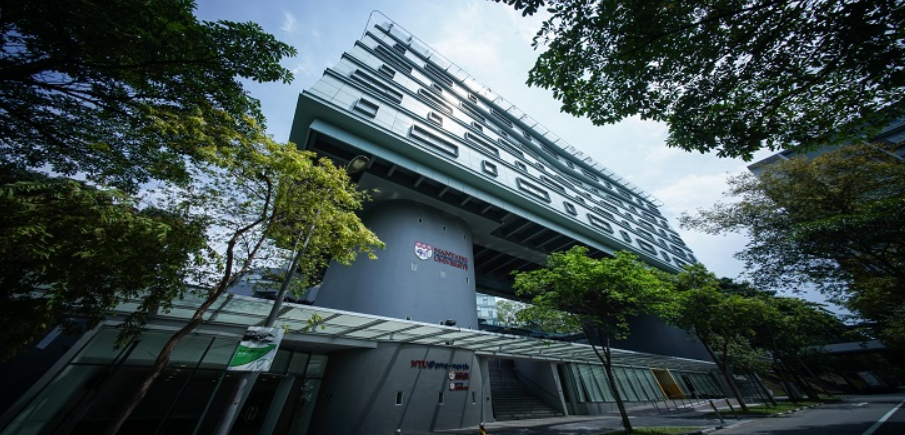 ORGANIZED AND CHAIRED by Organizer 1 name and affiliationEmail addressOrganizer 2 name and affiliationEmail addressSPECIAL SESSION DESCRIPTION (no more than 150 words)Please add a short description of the topicTOPICS COVERED (no more than 5)Topic 1Topic 2Topic 3Topic 4Topic 5Schedule:Deadline for submission of the paper (s) to the Zmeeting system submission site by selecting the desired special session- 	June 25, 2023 ( or next round-July 25, 2023)Notification of acceptance –	July 25, 2023(or next round-August 25,2023)Supported by   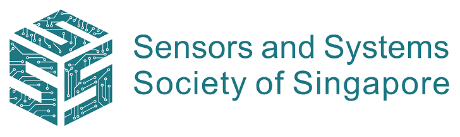 Technical Supported by

  

 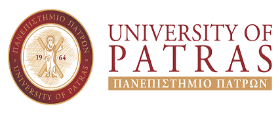 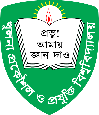 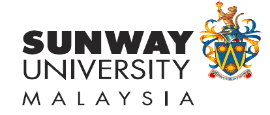 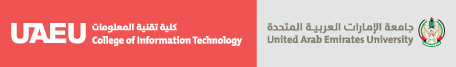 Indexed by:
   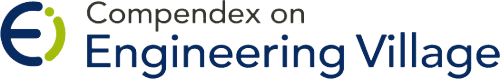 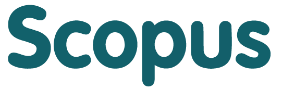 Contact Method:Conference Secretary: Ms. Ellie Zhengbdsic@acm-sg.org 